                                 PATVIRTINTA                                                                       Klaipėdos lopšelio-darželio ,,Šaltinėlis"                                                            direktoriaus 2022 m. sausio 11 d.                                      įsakymu Nr. UP8-2TARPTAUTINĖS VIRTUALIOS IKIMOKYKLINIO, PRIEŠMOKYKLINIO AMŽIAUS VAIKŲ DARBŲ KŪRYBINIŲ FOTOGRAFIJŲ PARODOS,,LAIKO ŽINGSNIU NUO MĖMELBURGO IKI ŠIUOLAIKINĖS KLAIPĖDOS", SKIRTOS KLAIPĖDOS 770-AJAM GIMTADIENIUI PAMINĖTI NUOSTATAII SKYRIUSBENDROSIOS NUOSTATOS1. Tarptautinės virtualios ikimokyklinio, priešmokyklinio amžiaus vaikų fotografijų  parodos ,,Laiko žingsniu nuo Mėmelburgo iki šiuolaikinės Klaipėdos“ nuostatai reglamentuoja parodos tikslą, uždavinius, dalyvius, organizavimo ir vykdymo tvarką.2. Virtualią fotografijų parodą organizuoja Klaipėdos lopšelis-darželis ,,Šaltinėlis“ ,,Kregždutė“ skyrius Klaipėda (Butsargių g. 10, tel. Nr. +370 46 314 753). Virtualios fotografijų parodos koordinatorė Klaipėdos lopšelio-darželio ,,Šaltinėlis“, „Kregždutės“ skyriaus direktoriaus pavaduotoja ugdymui Astra Paldavičienė. Parodą rengia ir organizuoja ikimokyklinio ugdymo mokytoja metodininkė Elena Kruvelienė, logopedė metodininkė  Enrika Juzuitienė.3. Virtualios parodos nuostatai skelbiami Klaipėdos lopšelis-darželis ,,Šaltinėlis“  tinklapyje https://saltinelisklaipeda.lt/.II SKYRIUSTIKSLAS IR UŽDAVINIAI4. Virtualios parodos tikslas – ugdyti vaikų pilietiškumo ir tautiškumo jausmą, pažinti ir gilinti žinias apie gimtąjį miestą, jo istoriją, kultūrą.5. Uždaviniai:5.1. Skatinti sąmoningą informacinių technologijų naudojimą;5.2. Skatinti vaikų kūrybiškumą įgyvendinant kūrybines idėjas, išradingumą, vaizduotę, fantazijas;5.3. Pažinti miesto įžymias vietas, paminklus, statinius, gamtą;5.4. Stiprinti mokytojų, vaikų ir tėvų bendravimą ir bendradarbiavimą;5.5. Supažindinti su miesto simbolika, miesto įkūrimo data;5.6. Plėtoti ikimokyklinio, priešmokyklinio ugdymo mokytojų ir švietimo pagalbos specialistų bendradarbiavimą, dalijimąsi gerąja patirtimi.III SKYRIUSDALYVIAI6. Virtualioje parodoje kviečiami dalyvauti ikimokyklinio ir priešmokyklinio amžiaus vaikai, tėvai, mokytojai ir kiti bendruomenės nariai.IV SKYRIUSPARODOS ORGANIZAVIMO TVARKA7. Parodos trukmė: 2022 m. sausio 17 d. - 2022 m. kovo 28 d.8. Dalyviai, kūrybinėje veikloje, kurioje jie įvairia technika kuria darbelius, metodus ir priemones pasirenka savarankiškai. Juose atspindi gimtojo miesto lankytinas, įžymias vietas, simboliką.9. Nuotraukų skaičius neribojamas.10. Parodai nuotraukos turi būti ryškios, geros kokybės.11. Ikimokyklinio ir priešmokyklinio ugdymo mokytojas dalyvaujantis parodoje, pateikia:11.1. užpildytą parodos dalyvio kortelę (1 priedas) iki 2022 kovo 11 d. siųsti  el. paštu logenjuz@gmail.com.  parodai ,,Laiko žingsniu nuo Mėmelburgo iki šiuolaikinės Klaipėdos“;11.2. kokybišką nuotrauką, ne didesnę nei 5 megabaitų apimties ir JPG formatu. 12. Nuotraukas (su užrašu: įstaigos pavadinimas; autoriaus vardas ir amžius; nuotraukos pavadinimas; pedagogo vardas, pavardė) įkelia iki 2022 m. kovo 11 d. į parodos dalyvio kortelės (1 priedas ). Pačią nuotrauką įkelia į skiltį „Nuotraukos pavadinimas, nuotrauka“ (pavyzdys pateiktas).V SKYRIUSBAIGIAMOSIOS NUOSTATOS13. Dalyvavimas parodoje reiškia dalyvių sutikimą, kad kūrybiniai darbai, nepažeidžiant bendrojo duomenų apsaugos reglamento nuostatų, talpinami socialinio Facebook uždaroje grupėje.14. Visiems parodos dalyviams Facebook uždaroje grupėje bus įteikti Klaipėdos lopšelio-darželio ,,Šaltinėlis“  direktoriaus padėkos raštai ir dalyvio pažymos.15. Visi parodos dalyviai gaus nuorodą ir galimybę pasidžiaugti visų dalyvių darbais suskaitmenintoje laikmenoje - knygelėje ,,Laiko žingsniu nuo Mėmelburgo iki šiuolaikinės Klaipėdos“ .16. Parodos organizatoriai pasilieka teisę riboti dalyvių skaičių.17. Parodos organizatoriai įsipareigoja neviešinti parodos dalyvių pateiktos asmeninės, kontaktinės informacijos.18. Visą informaciją apie parodą teikia: 18.1. ikimokyklinio ugdymo mokytoja Elena Kruvelienė, tel. +370 678 03056, el. p. elenute0205@gmail.com.;18.2. užpildytą parodos dalyvio kortelę (1priedas) su įkelta nuotrauka  iki 2022 m. kovo       11 d. siųsti el. paštu logenjuz@gmail.com. parodai ,,Laiko žingsniu nuo Mėmelburgo iki šiuolaikinės Klaipėdos“.Priedas Nr.1TARPTAUTINĖS VIRTUALIOS IKIMOKYKLINIO, PRIEŠMOKYKLINIO AMŽIAUS VAIKŲ KŪRYBINIŲ FOTOGRAFIJŲ PARODOS,, LAIKO ŽINGSNIU NUO MĖMELBURGO IKI ŠIUOLAIKINĖS KLAIPĖDOS", SKIRTOS KLAIPĖDOS 770-AJAM GIMTADIENIUI PAMINĖTI DALYVIO KORTELĖAutoriaus vardas, pavardė, amžiusPedagogo vardas, pavardėUgdymo įstaigaNuotraukos pavadinimas,nuotraukaPavyzdys„Mažasis jūreivis“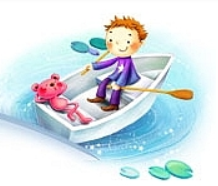 Pedagogo elektroninis paštas